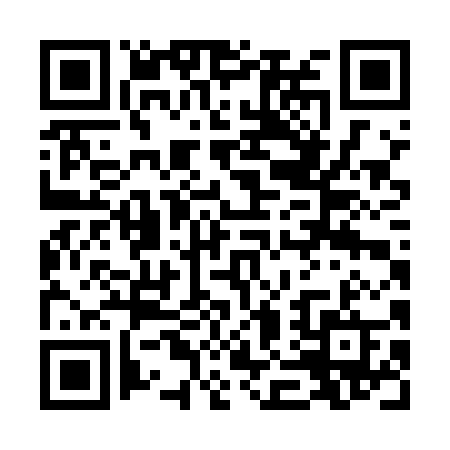 Ramadan times for Adrana, PakistanMon 11 Mar 2024 - Wed 10 Apr 2024High Latitude Method: Angle Based RulePrayer Calculation Method: University of Islamic SciencesAsar Calculation Method: ShafiPrayer times provided by https://www.salahtimes.comDateDayFajrSuhurSunriseDhuhrAsrIftarMaghribIsha11Mon5:005:006:2212:163:396:116:117:3312Tue4:584:586:2012:163:396:126:127:3413Wed4:574:576:1912:163:396:136:137:3514Thu4:564:566:1812:153:406:146:147:3615Fri4:544:546:1612:153:406:146:147:3716Sat4:534:536:1512:153:406:156:157:3717Sun4:524:526:1412:153:406:166:167:3818Mon4:504:506:1312:143:416:176:177:3919Tue4:494:496:1112:143:416:176:177:4020Wed4:474:476:1012:143:416:186:187:4121Thu4:464:466:0912:133:416:196:197:4122Fri4:454:456:0712:133:416:196:197:4223Sat4:434:436:0612:133:426:206:207:4324Sun4:424:426:0512:123:426:216:217:4425Mon4:404:406:0312:123:426:226:227:4526Tue4:394:396:0212:123:426:226:227:4527Wed4:374:376:0112:123:426:236:237:4628Thu4:364:365:5912:113:436:246:247:4729Fri4:354:355:5812:113:436:256:257:4830Sat4:334:335:5712:113:436:256:257:4931Sun4:324:325:5512:103:436:266:267:501Mon4:304:305:5412:103:436:276:277:512Tue4:294:295:5312:103:436:276:277:513Wed4:274:275:5112:093:436:286:287:524Thu4:264:265:5012:093:436:296:297:535Fri4:244:245:4912:093:436:306:307:546Sat4:234:235:4812:093:446:306:307:557Sun4:214:215:4612:083:446:316:317:568Mon4:204:205:4512:083:446:326:327:579Tue4:194:195:4412:083:446:326:327:5810Wed4:174:175:4212:083:446:336:337:59